T.C.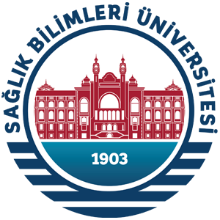 SAĞLIK BİLİMLERİ ÜNİVERSİTESİ REKTÖRLÜĞÜPersonel Daire Başkanlığı2021 TIPTA UZMANLIK EĞİTİMİ GİRİŞ SINAVI (TUS) YERLEŞTİRME SINAVI SONUCUNA GÖRE ÜNİVERSİTEMİZ HAMİDİYE TIP FAKÜLTESİNİ (İSTANBUL) KAZANAN ADAYLARDAN İSTENİLEN BELGELER2021 Yılı 2. Dönem Tıpta Uzmanlık Eğitimi Giriş Sınavı (TUS) Yerleştirme Sınavı Sonucuna göre Hamidiye Fakültesini kazananların müracaatları, Hamidiye Tıp Fakültesi Dekanlığınca (İSTANBUL) kabul edilmektedir. İstenilen Belgeler 09 Kasım 2021 Günü Mesai Bitimine Kadar İlgili Birimlere Şahsen Teslim Edilecektir. Dilekçe (EK-1)Nüfus Cüzdanı Fotokopisiİkametgâh İlmühaberiAile Nüfus Kayıt ÖrneğiDiploma veya Mezuniyet BelgesiTUS Yerleştirme Sonuç BelgesiPersonel Bilgi Formu (EK-2)Tıp Tescil Numarasını Gösteren Belge (http://sbu2.saglik.gov.tr/drbilgi/ adresinden alınabilir)6 Adet Fotoğraf İlk Defa Devlet Memurluğuna Atanacaklar İçin Lisede Hazırlık Okumuş İseler Okul Müdürlüğünde Alınmış BelgeMal Bildirim Beyannamesi Formu (EK-3) (Tek Sayfada Arkalı Önlü Olacak Şekilde, Kapalı Zarflı Teslim Edilecek)Aile Durum Belgesi (EK-4)Aile Yardım Belgesi (Ek-5) Halen Herhangi Bir Kamu Kurumunda Çalışanlar veya Daha Önce Herhangi Bir Kamu Kurumunda Çalışmış Olanlar İçin Onaylı Hizmet Belgesi (Çalışılmış Olan İlgili Kurumdan Alınması gerekmektedir.)Adli Sicil BelgesiDevlet Memurları Etik Sözleşmesi (EK-6)Herhangi Bir Vakıfbank Şubesinden Açılmış Maaş Hesap NumarasıSağlık Raporu (Tam Teşekküllü “Devlet veya Özel” Hastanelerden Heyet Raporu)Askerlik Durum Belgesi ADRES: SAĞLIK BİLİMLERİ ÜNİVERSİTESİ HAMİDİYE TIP FAKÜLTESI DEKANLIĞITibbiye Caddesi İstanbul Haydarpaşa Numune Hastanesi Yönetim Binasi / Üsüdar -İSTANBULTelefon: 0 216 542 3232/2015